Об утверждении положения о муниципальном земельномконтроле  на территории сельского поселения Ашкадарский сельсовет  муниципального района Стерлитамакский район Республики Башкортостан В соответствии со статьями 12, 72 Земельного кодекса Российской Федерации, статьей 14 Федерального закона от 6 октября 2003 года № 131-ФЗ "Об общих принципах организации местного самоуправления в Российской Федерации", статьей 5.1 Устава сельского поселения Ашкадарский сельсовет муниципального района Стерлитамакский район Республики Башкортостан, Совет сельского поселения Ашкадарский сельсовет муниципального района Стерлитамакский район Республики Башкортостан решил:1. Утвердить прилагаемое Положение о муниципальном земельном контроле на территории сельского поселения Ашкадарский сельсовет муниципального района Стерлитамакский район Республики Башкортостан.2. Настоящее решение обнародовать в здании администрации сельского поселения Ашкадарский сельсовет и разместить в информационно-телекоммуникационной сети «Интернет» на официальном сайте муниципального района Стерлитамакский район Республики Башкортостан www.str-raion.ru (страница сельского поселения Ашкадарский сельсовет).3. Контроль за исполнением настоящего решения возложить на постоянную комиссию Совета по земельным вопросам, благоустройству и экологии.Глава сельского поселения Ашкадарский сельсоветмуниципального района Стерлитамакский районРеспублики Башкортостан						Р.Т.Юсупова«27»ноября 2015г№ 21Д.НовофедоровскоеПриложениек решению Совета сельского поселения Ашкадарский  сельсоветмуниципального района Стерлитамакский район Республики Башкортостанот 27 ноября 2015 № 21 Положениео муниципальном земельном контролена территории сельского поселения Ашкадарский сельсоветмуниципального района Стерлитамакский район Республики БашкортостанНастоящее Положение о муниципальном земельном контроле на территории сельского поселения Ашкадарский сельсовет муниципального района Стерлитамакский район Республики Башкортостан (далее - Положение) разработано в соответствии с Земельным кодексом Российской Федерации, Федеральным законом "Об общих принципах организации местного самоуправления в Российской Федерации", Уставом сельского поселения Ашкадарский сельсовет муниципального района Стерлитамакский район Республики Башкортостан.1. Общие положения1.1. Настоящее Положение устанавливает порядок осуществления муниципального земельного контроля на территории сельского поселения Ашкадарский сельсовет муниципального района Стерлитамакский район Республики Башкортостан (далее - муниципальный земельный контроль).1.2. Муниципальный земельный контроль осуществляется в соответствии с Конституцией Российской Федерации, Земельным кодексом Российской Федерации, Кодексом Российской Федерации об административных правонарушениях (далее – КоАП РФ), Кодексом Республики Башкортостан об административных правонарушениях (далее КоАП РБ), Федеральным законом от 06.10.2003 № 131-ФЗ «Об общих принципах организации местного самоуправления в Российской Федерации», Законом Республики Башкортостан от 18.03.2005 № 162-з «О местном самоуправлении в Республике Башкортостан», Федеральным законом от 26.12.2008 № 294-ФЗ «О защите прав юридических лиц и индивидуальных предпринимателей при осуществлении государственного контроля (надзора) и муниципального контроля» (далее – Федеральный закон), постановлениями и распоряжениями Правительства Российской Федерации, постановлениями и распоряжениями Правительства Республики Башкортостан, актами органа местного самоуправления сельского поселения Ашкадарский сельсовет муниципального района Стерлитамакский район Республики Башкортостан.1.3. Органом муниципального земельного контроля, уполномоченным на осуществление мероприятий по муниципальному контролю, является Администрация муниципального района Стерлитамакский район Республики Башкортостан в лице отдела архитектуры Администрации муниципального района Стерлитамакский район Республики Башкортостан на основании «Соглашения между органами местного самоуправления муниципального района Стерлитамакский район Республики Башкортостан и сельскими поселениями муниципального района Стерлитамакский район Республики Башкортостан о передаче муниципальному району Стерлитамакский район Республики Башкортостан осуществления части полномочий сельских поселений муниципального района Стерлитамакский район Республики Башкортостан» (далее – орган муниципального земельного контроля). Муниципальный земельный контроль - деятельность органа муниципального земельного контроля, направленная на предупреждение, выявление и пресечение нарушений требований по использованию земель, установленных действующим законодательством. 1.4. Объектом муниципального земельного контроля являются все земельные участки, находящиеся в границах сельского поселения Ашкадарский сельсовет муниципального района Стерлитамакский район Республики Башкортостан, независимо от формы собственности.1.5. Муниципальный земельный контроль осуществляется уполномоченными на осуществление муниципального земельного контроля должностными лицами.1.6. Финансирование деятельности органа муниципального земельного контроля и его материально-техническое обеспечение осуществляются в форме межбюджетных трансфертов, переданных для реализации полномочий муниципальному району Стерлитамакский район Республики Башкортостан по мере возникновения расходных обязательств муниципального района в результате осуществления переданных полномочий. 1.7. Взаимодействие органа муниципального земельного контроля с правоохранительными органами, органами государственного земельного надзора, иными государственными, муниципальными органами, учреждениями и организациями, а также гражданами и общественными объединениями осуществляется в соответствии с законодательством Российской Федерации, Республики Башкортостан, актами органов сельского поселения Ашкадарский сельсовет муниципального района Стерлитамакский район Республики Башкортостан и иными правовыми актами.1.8. Проверка соблюдения земельного законодательства в рамках осуществления муниципального земельного контроля – совокупность действий должностных лиц, уполномоченных на осуществление муниципального земельного контроля, связанных с проведением проверок соблюдения юридическими лицами, индивидуальными предпринимателями, а также физическими лицами на территории сельского поселения Ашкадарский сельсовет муниципального района Стерлитамакский район Республики Башкортостан требований земельного законодательства и закреплением результатов проверки в форме акта проверки соблюдения земельного законодательства и приложений к нему.2. Задачи и функции муниципального земельного контроля2.1. Задачами муниципального земельного контроля на территории сельского поселения Ашкадарский сельсовет муниципального района Стерлитамакский район Республики Башкортостан являются:- обеспечение соблюдения организациями, независимо от организационно-правовых форм, форм собственности, их руководителями, должностными лицами, а также гражданами земельного законодательства, требований охраны и использования земель на территории сельского поселения Ашкадарский  сельсовет муниципального района Стерлитамакский район Республики Башкортостан;- обеспечение рационального и эффективного использования земель на территории сельского поселения Ашкадарский сельсовет муниципального района Стерлитамакский район Республики Башкортостан.2.2. Уполномоченные на осуществление муниципального земельного контроля лица органа муниципального земельного контроля выполняют следующие функции:2.2.1. Обеспечение выявления и предупреждения правонарушений в области использования и охраны земель, предусмотренных Кодексом Российской Федерации об административных правонарушениях, а также другими нормативно-правовыми актами, устанавливающими ответственность за земельные правонарушения на территории сельского поселения Ашкадарский сельсовет муниципального района Стерлитамакский район Республики Башкортостан.2.2.2. Осуществление контроля за:соблюдением требований использования земель;соблюдением порядка, исключающего самовольное занятие земельных участков или использования их без оформленных в установленном порядке правоустанавливающих документов, а также без документов, разрешающих осуществление хозяйственной деятельности;соблюдением порядка переуступки права пользования землей;выполнением требований земельного законодательства об использовании земель по целевому назначению в соответствии с принадлежностью к той или иной категории земель и разрешенным использованием, а также выполнением обязанностей по приведению земель в состояние, пригодное для использования по целевому назначению;наличием и сохранностью межевых знаков границ земельного участка;предоставлением достоверных сведений о состоянии земель;исполнением предписаний по вопросам соблюдения земельного законодательства и устранения нарушений в области земельных отношений;своевременным выполнением обязанностей по приведению земель в состояние, пригодное для использования по целевому назначению, или их рекультивации после завершения разработки месторождений полезных ископаемых (включая общераспространенные полезные ископаемые), строительных, лесозаготовительных, изыскательских и иных работ, ведущихся с нарушением почвенного слоя, в том числе работ, осуществляемых для внутрихозяйственных и собственных надобностей;обеспечением своевременного и качественного выполнения обязательных мероприятий по улучшению земель и охране почв от водной эрозии, заболачивания, подтопления, переуплотнения, захламления, загрязнения и по предотвращению других процессов, ухудшающих качественное состояние земель и вызывающих их деградацию;выполнением требований по предотвращению уничтожения, самовольного снятия и перемещения плодородного слоя почвы, а также порчи земель в результате нарушения правил обращения с пестицидами, агрохимикатами или иными опасными для здоровья людей и окружающей среды веществами и отходами производства и употребления;выполнением иных требований земельного законодательства по пользованию и охране земель в пределах установленной сферы деятельности.3. Порядок проведения проверок и оформления первичных документов3.1. Муниципальный земельный контроль осуществляется в форме плановых проверок, а также внеплановых проверок с соблюдением прав и законных интересов организаций и граждан.3.2. На основании ч. 11 ст. 9 и ч. 4 ст. 10 Федерального закона от 26.12.2008 № 294-ФЗ «О защите прав юридических лиц и индивидуальных предпринимателей при осуществлении государственного контроля (надзора) и муниципального контроля» (далее – ФЗ № 294) плановая и внеплановая проверки проводятся в форме документарной проверки и (или) выездной проверки.Мероприятия по муниципальному земельному контролю в отношении юридических лиц и индивидуальных предпринимателей проводятся в соответствии с требованиями ФЗ № 294.3.3. Проверка проводится на основании распоряжения или приказа руководителя, заместителя руководителя органа муниципального контроля.Основанием для подготовки распоряжения является утвержденный план проведения проверок либо поступившие от органов государственной власти, органов местного самоуправления, организаций и граждан документы и иные доказательства, свидетельствующие о наличии признаков нарушений земельного законодательства, а также  выявленные признаки нарушения земельного законодательства.Не позднее пятнадцати рабочих дней до даты проведения проверки, специалист Уполномоченного органа готовит распоряжение Администрации муниципального района Стерлитамакский район Республики Башкортостан.3.4. Плановые проверки в отношении каждого земельного участка, проводятся не чаще одного раза в три года.3.5. В срок до 1 сентября года, предшествующего году проведения плановых проверок, органы государственного контроля (надзора), органы муниципального контроля направляют проекты ежегодных планов проведения плановых проверок в органы прокуратуры (часть шестая в ред. Федерального закона от 27.12.2009 № 365-ФЗ).3.6. Согласно ч. 12 ст. 9 ФЗ № 294 о проведении плановой проверки юридическое лицо, индивидуальный предприниматель уведомляются органом государственного контроля (надзора), органом муниципального контроля не позднее чем в течение трех рабочих дней до начала ее проведения посредством направления копии распоряжения или приказа руководителя, заместителя руководителя органа государственного контроля (надзора), органа муниципального контроля о начале проведения плановой проверки заказным почтовым отправлением с уведомлением о вручении или иным доступным способом.3.7. Внеплановые проверки проводятся: для проверки исполнения предписаний об устранении нарушений земельного законодательства; в случае получения от органов государственной власти, органов местного самоуправления, организаций и граждан документов и иных доказательств, свидетельствующих о наличии признаков нарушений земельного законодательства, обязательных требований.3.8. Внеплановые проверки в отношении юридических лиц и индивидуальных предпринимателей по основаниям, указанным в подпунктах «а» и «б» п. 2 ч. 2 ст. 10 Федерального закона, проводятся после согласования с органами прокуратуры в установленном законодательством порядке.3.9. По результатам каждой проведенной проверки составляется акт проверки соблюдения земельного законодательства (далее – акт проверки) с обязательным ознакомлением собственников, владельцев, пользователей, арендаторов земельных участков.Акт проверки должен содержать следующие необходимые данные:дату, номер и место составления акта;фамилию, имя, отчество и должность лица, составившего акт;номер распоряжения о проведении проверки;данные о понятых, присутствовавших при осмотре земельного участка и составлении акта;данные о других лицах, участвовавших в проведении проверки; сведения о земельном участке, на котором проводится проверка;сведения о лице, использующем проверяемый земельный участок;объяснения физического лица, использующего проверяемый земельный участок;подписи всех лиц, участвовавших при проведении проверки соблюдения земельного законодательства.3.10. В целях укрепления доказательной базы и подтверждения достоверности полученных в ходе проверки сведений, в случае выявления достаточных данных, указывающих на наличие события нарушения земельного законодательства, к акту проверки могут прилагаться: фототаблица с нумерацией каждого фотоснимка, акт обмера площади земельного участка и иная информация, подтверждающая наличие нарушения земельного законодательства.3.11. В случае выявления нарушений юридическим лицом, индивидуальным предпринимателем обязательных требований муниципальные инспекторы одновременно с актом проверки выдают предписание об устранении выявленных нарушений с указанием срока устранения в соответствии с ч. 3 ст. 16, ч. 1 ст. 17 Федерального закона.3.12. В случае выявления нарушений физическим лицом обязательных требований муниципальные инспекторы одновременно с актом проверки выдают предписание об устранении выявленных нарушений с указанием срока устранения.3.13. Срок исполнения предписания об устранении нарушений, выявленных в ходе проведения проверок, устанавливается исходя из обстоятельств выявленного нарушения и разумного срока для его устранения.3.14. Порядок проведения муниципального земельного контроля непосредственно специалистами Администрации сельского поселения Ашкадарский сельсовет муниципального района Стерлитамакский район Республики Башкортостан соответствует ст. 3 настоящего Положения.4. Проведение проверок устранения нарушенияземельного законодательства4.1. Орган муниципального земельного контроля осуществляет проверки исполнения предписаний, вынесенных в соответствии с п.3.7, 3.8 настоящего Положения.4.2. В течение пятнадцати дней с момента истечения срока устранения нарушения земельного законодательства, установленного предписанием, органом муниципального земельного контроля проводится внеплановая проверка устранения нарушения земельного законодательства.4.3. По результатам проведенной проверки уполномоченным лицом на осуществление проверки составляется акт проверки.4.4. В случае не устранения нарушения земельного законодательства вместе с актом проверки составляется Уведомление о необходимости прибыть в орган муниципального земельного контроля для составления протокола об административном правонарушении.Уведомление вручается под роспись землепользователю или его законному представителю.4.5. В случае устранения нарушения земельного законодательства уполномоченным лицом на осуществление проверки в целях подтверждения устранения нарушения земельного законодательства к акту проверки прилагаются следующие документы: фототаблица, акт обмера площади земельного участка и иная информация, подтверждающая устранение нарушения земельного законодательства (оформленные правоустанавливающие документы и т.д.).4.6. В случае невыполнения в установленный срок предписания о нарушении земельного законодательства, уполномоченное лицо составляет в отношении лица, допустившего земельное правонарушение, протокол об административном правонарушении, предусмотренном ч. 1 ст. 19.5 КоАП РФ, ч. 2 ст. 12.5 КоАП РБ.Материалы административного дела направляются в течение 3 суток в орган, уполномоченный рассматривать дела об административных правонарушениях.4.7. Орган муниципального земельного контроля информирует соответствующий орган государственной власти, осуществляющий государственный земельный надзор (далее - уполномоченный орган), о результатах проверки исполнения предписаний об устранении нарушений земельного законодательства с приложением подтверждающих документов не позднее пяти рабочих дней после истечения пятнадцатидневного срока исполнения предписаний об устранении нарушений земельного законодательства.4.8. Органы муниципального земельного контроля ведут учет проверок соблюдения земельного законодательства. Все составляемые в ходе проведения проверки документы и иная необходимая информация записываются в Книгу проверок соблюдения земельного законодательства.4.9. Книга проверок соблюдения земельного законодательства включает в себя следующие позиции:1) порядковый номер проводимой проверки;2) наименование юридического лица, должностного лица, гражданина;3) кадастровый номер земельного участка;4) площадь земельного участка / площадь нарушения;5) распоряжение о проведении проверки соблюдения земельного законодательства;6) акт проверки соблюдения земельного законодательства (дата, номер);7) дата и номер предписания об устранении нарушения земельного законодательства;8) статья Земельного кодекса РФ;9) дата направления (передачи) акта проверки и приложенных к нему документов в уполномоченный орган  для рассмотрения;10) протокол об административном правонарушении (дата, номер);11) статья КоАП РФ;12) определение об отказе в возбуждении дела об административном правонарушении;13) постановление о назначении административного наказания;14) постановление о прекращении производства по делу об административном правонарушении;15) акт проверки соблюдения земельного законодательства (при устранении нарушения);16) решение судьи (мирового судьи) (дата, номер, результат рассмотрения);17) передача акта и материалов в архив.5. Учет, отчетность и ответственность при осуществлениимуниципального земельного контроля5.1. Орган муниципального земельного контроля ведет учет проверок соблюдения земельного законодательства.По каждому объекту проверки формируется дело, которое должно содержать в себе следующую информацию:1. Номер дела.2. Кадастровый номер и адрес объекта.3. Сведения о собственнике объекта.4. Сведения о правообладателе объекта.5. Период проверки.6. Даты проведения проверок.7. Результаты проверок.8. Сведения о лице, проводившем проверку.9. Сведения об исполнении предписаний.5.2. Отчет о проведении муниципального земельного контроля представляется Администрации сельского поселения Ашкадарский сельсовет муниципального района Стерлитамакский район Республики Башкортостан один раз в квартал.5.3. Лица, препятствующие осуществлению земельного контроля, в том числе применяющие угрозу насилия или насильственные действия по отношению к муниципальным инспекторам, несут установленную законодательством Российской Федерации ответственность.5.4. Должностное лицо, уполномоченное осуществлять муниципальный земельный контроль, за неисполнение или ненадлежащее исполнение возложенных на них функций несут установленную законодательством Российской Федерации ответственность.Башkортостан РеспубликаhыныңСтəрлетамаk районы муниципаль районыныңАшказар ауыл советы                                                           ауыл билəмəhе Советы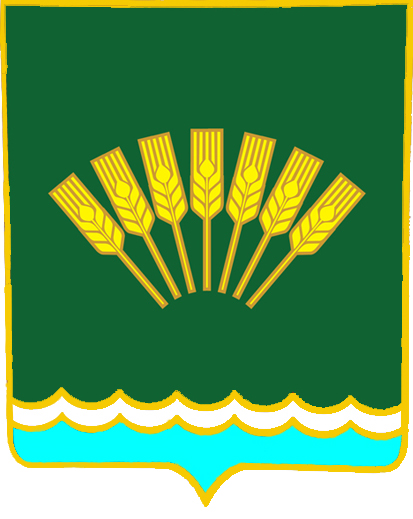 Совет сельского поселения Ашкадарский сельсоветмуниципального районаСтерлитамакский район Республики Башкортостан                       КАРАР                                                    РЕШЕНИЕ                       КАРАР                                                    РЕШЕНИЕ                       КАРАР                                                    РЕШЕНИЕ